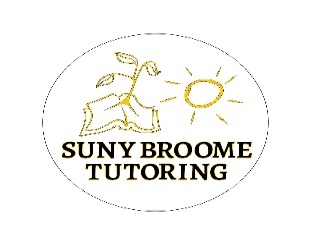 Location Directory*AT 007 – Computer lab in Applied Technology Building *D211 –Decker Classroom           *CEC – downtown Culinary Events Center   L 105, Main floor of the Library  *L 214, L205, L215 - Upstairs, top floor of the Library           *L 010 , first floor of the Library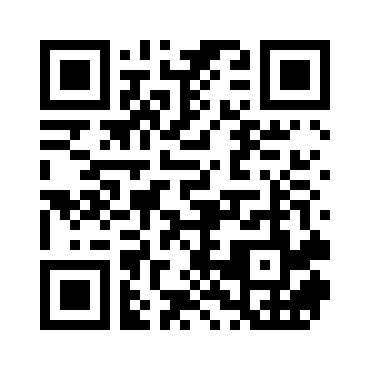 Online individual tutoring via STAR NY: Sun-Thur 7 pm to midnight: https://www.starny.org/tutoring_schedule Questions? Email paniccialm@sunybroome.edu or call (607) 778-5162																								               	Update 4/12/24CourseDays/TimesLocation/ Tutor(s)Biology (BIO 101, 102, 117, 118, 131, 132, 150)M 11-4, T 10-6, W 1-5,Th 10-6, F 1-4Wednesday 6-9 online w/ Sarah Sunday 5-8 online w/SarahL 214 Debbie/Emily/Gabe/Glen/Sarah/Ethan/Timmyhttps://zoom.us/j/98829461428?pwd=TlVma3BEY3ZTUEJCdG5HWDUyaHZ0UT09https://zoom.us/j/98137207252?pwd=VFJYdkhaMmhPbERMZExjWlQ3dE9rUT09BIT (all - online only)scheduled onlinedupuisjl@acad.sunybroome.eduJocelynBusiness Accounting   T 11-3 & Th 1-4Other Bus,  1-1 & online                  L 215  - JanetAudrey/CassandraChemistry M 10-4, T 10-6, W 10-5, Th 10-5, F 10-4Mon 8-10 & Tues 7:30-9:30 online w/ LenaL 214 Alex/Debbie/Gabe/Lena/Ashleigh/Sarahhttps://zoom.us/j/98404465270?pwd=SmVhL2U2WjV4VzgybHZQelVFVTREUT09CLTThur 7-9 https://zoom.us/j/91657351887?pwd=ZjFRNTIzU2djbEREMmRyakY2K1pDZz09Computer Science M 11-4, T 11-3, W 11-3, Th 11-3, F 10-12Wednesday 7-9 online w/ DavidAT 007 – Natalie, Michael, Gracehttps://zoom.us/j/95603870040?pwd=K0t6RzNoeGhlSWVkS2hOeUxqaVA1UT09History Th 11-12 & F 2-3L 205 - DawnHOS/EVE/CUL                  Mon 3-4 and online CEC 006 - SydneyMath M – Th 9-8, Fri 9-4, Sat 1-5, Sun 3-7  onlineL 010- variedhttps://www2.sunybroome.edu/lad/math-lab/Nursing M 10-12 & & 3-5, Wed 11-1,  Fri 2-4D 211 – Brandy, Catherine, CailtinPhysics T 10-3:30, W 10-2, Th 10-12, F 10-4L 214- Alex & Ethan 